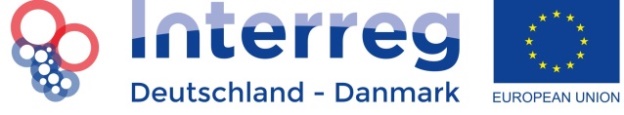 Übersicht zur Verifizierung von Outputindikatoren für das Projekt XXXXX Berichtszeitraum tt.mm.jjjj-tt.mm.jjjjBitte beachten Sie: Die Verifizierung betrifft nur die programmeigenen und nicht die projekteigenen Outputindikatoren. Bitte fügen Sie die für Ihr Projekt relevanten Outputindikatoren in die Tabelle in Spalte 1 ein und füllen Sie die Tabelle wie im Beispiel angegeben aus. Auch für Indikatoren, in denen bislang noch keine Outputs erreicht wurden (dann in den Spalten jeweils „0“ oder „n/a“ angeben). In Spalte 2 wird der im Antrag benannte Zielwert für den jeweiligen Indikator angegeben und in Spalte 3 der konkret im Berichtszeitraum in allen Arbeitspaketen zusammen erreichte Wert.Erläutern Sie in Spalte 4 kurz und in Stichworten, worum es sich bei den berichteten Outputs konkret handelt. Verweisen Sie dann in Spalte 5 auf die zugehörige Dokumentation wie z.B. Teilnehmerlisten, Beschreibungen, Auflistungen, Links etc., damit die eingesendete Dokumentation einfacher den einzelnen Indikatorenwerten zugeordnet werden kann.Senden Sie uns diese Übersichtstabelle gemeinsam mit der zugehörigen Dokumentation als Anhänge zum Projektbericht über ELMOS ein.Oversigt: Verificering af outputindikatorer for projektet XXXXX Rapporteringsperiode: dd.mm.åååå-dd.mm.ååååVær opmærksom på at verificeringen kun omhandler de programegne outputindikatorer og ikke de projektegne.Udfyld venligst tabellens kolonne 1 med jeres projektrelevante outputindikatorer. Udfyld endvidere tabellen som vist i eksemplet, også de indikatorer som hidtil endnu ikke har opnået noget output skal indsættes (her anføres i kolonnerne enten ”0” eller ”n/a”).I kolonne 2 angives den i ansøgningen anførte målværdi for den pågældende indikator, og i kolonne 3 den konkret opnåede værdi i rapporteringsperioden for alle arbejdspakker tilsammen.I kolonne 4 uddybes kort og i stikordsform, hvad det konkret handler om i de nævnte outputs.I kolonne 5 henvises til den tilhørende dokumentation som fx deltagerlister, beskrivelser, lister, links etc., så den indsendte dokumentation lettere kan knyttes sammen med de enkelte indikatorværdier.Denne oversigtstabel indsendes venligst sammen med den tilhørende dokumentation vedhæftet projektrapporten via ELMOS.1: Indikator2: Zielwert (Projekt-abschluss)3: Im Berichts-zeitraum erreicht4:Erläuterung Output5:Zugehörige Dokumentation6:Kommentarz.B: Anzahl Teilnehmer an grenzüberschreitenden Ausbildungsinitiativen zur Förderung der Gleichstellung, Chancengleichheit und sozialer Inklusionz.B.:150z.B.:67z.B.: Teilnehmer an demSchüleraustausch zwischen Schulen x und y und Teilnehmer an dem Workshop xyz.B.: Anlage 1: TeilnehmerlisteSchüleraustausch Mai 2018Anlage 2: TeilnehmerlisteWorkshop xy1: Indikator2: Målværdi (projekt-afslut-ning)3: Opnået i rappor-terings-perioden4:Uddybende om output5:Tilhørende dokumentation6:KommentarFx: Antal deltagere i grænseoverskridende uddannelsesaktiviteter til fremme af ligestilling, lige muligheder og social inklusionFx:150Fx:67Fx: Deltagere i elevudveksling mellem skolerne x og y og deltagere i workshoppen xyFx: Bilag 1: Deltagerlisteelevudveksling maj 2018Bilag 2: Deltagerlisteworkshoppen xy